*This sample lesson plan is for training purposes only and is not meant to serve as an exemplar.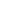 TEACHER NAME:  Chris ConfusedSUBJECT/GRADE:  ELA – Grade 6 (3-4 Days)STANDARD(S) ADDRESSED:  Compare and contrast texts in different forms or genres in terms of their approaches to similar themes and topics.Peer Observation:ESSENTIAL QUESTION (EQ):  How can compare/contrast help me better understand text with similar themes and topics? LESSON HOOK: Review & Find Your Partner: Half of the class is assigned previous vocabulary and reading strategies clues and other half is assigned the answers. Students find the matches silently. Listen to a song or read a poem, short story, or a blog on the topic of heartbreak, write a detailed description of the heartbreak, and pair up with another group to compare. The teacher will ask the following questions:  What did you notice about your comparisons? Did the details and/or the comparisons help you understand the topic? How? What other comparisons could be made from the two texts that were compared?+ Pairing students by reviewing prior concepts! + Students were hooked from the beginning. + The questions asked throughout the lesson were well-developed, and some were higher-order!GRAPHIC ORGANIZER: Reading Selection Comparison 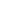 VOCABULARY STRATEGY:  Extending Your Vocab!LESSON INSTRUCTION:The teacher reads the Essential Question aloud to the class.Using their laptops, students will find synonyms for the following words: compare, contrast, texts, topic, and theme.The teacher refers to the lesson hook by asking the following questions: How were the texts similar? Different? Explain how each artist approached the topic. Summarize what you have learned to your partner.  Teacher Input: 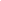 The teacher models (as students copy in their Comprehension Notebooks) how to compare/contrast two reading selections (historical fiction/poem) using a Reading Selection Comparison organizer for Title, Author, Setting, Main Characters, Conflict, Resolution, and Theme.  Students turn and talk about how the graphic organizer helped them understand the two texts.The teacher discusses how each author approached the topic.  + You were extending students’ vocabulary.  I wonder if your lowest students made connections to definitions during the lesson? (Mike, Luke, Ella, and Holly)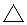 + Comprehension notebooks allowed note-taking. Should you have modeled the writing of the summary and discussed it? Were all students able to grasp how to write a summary? Mr. Book Enz, Inclusion teacher was outside on his cell phone for at least 30 mins; is this a pattern for him? Many students needed his assistance.  LEARNING TASK:The teacher assigns dramas and science fiction texts on the same topic on various Lexile levels of complexity to groups of students. 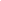 Students choose a drama and science fiction text on their Lexile level with similar topics from the packets given to them.Students fill in the organizer. Students write a summary. Students answer the following question in their Comprehension Notebooks: How did the artists approach the topic in each of the texts? Students exchange texts and graphic organizers with another partner/group.Students analyze each other’s graphic organizer and give feedback on a notecard.+ Using lexile levels to provide complexity of texts is an effective way to meet students’ academic levels. + student choice! Did responses to the 3, 2, 1 show mastery of the concept being taught? Gaps in understanding? What could be done differently? I noticed the same students having difficulties here as well – Mike, Luke, Ella, and Holly. 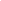 SUMMARY STRATEGY (i.e., Ticket Out the Door): 3 things learned, 2 questions, and 1 thing you want to know more about. Homework: (Use the two different texts from class.) Write a dialogue between the main characters. + Higher-order activities/ assignments used. 